                                          ESTADO DO RIO GRANDE DO SUL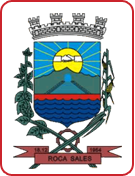                                          PREFEITURA MUNICIPAL DE ROCA SALES                                                    SETOR DE FISCALIZAÇÃO                     ESTUDO DE VIABILIDADEIlmo Sr Secretário da Fazenda MunicipalSOLICITO viabilidade para (   ) INSTALAÇÃO,  (  ) ALTERAÇÃO  de _________________________________________Para: NOME/RAZÃO SOCIAL: _________________________________________________________Proprietário/Sócios:_____________________________________________________________________________________________________________________________________________________________________________TIPO DE ATIVIDADE: ____________________________________________________________CÓDIGOS CNAE E DESCRIÇÃO: ____________________________________________________ENQUADRAMENTO: ____________________________________________________________LOCAL DA INSTALAÇÃO: _________________________________________________________PROPRIETÁRIO DO PRÉDIO: ______________________________________________________METRAGEM DO PRÉDIO: _________________________________________________________POSSUI PSPCI (plano simplificado) OU PPCI  SIM (   )    NÃO (   )RESPONSÁVEL FONE :___________________________________________________________CONTADOR: ___________________________________________________________________OUTRAS OBSERVAÇÕES:  ________________________________________________________________________________________________________________________________________________________________________________________________________________________________________________________________________Nestes TermosPede deferimentoROCA SALES,______ DE _____________________ DE 20 ____,__________________________________RESPONSÁVEL PELA EMPRESAUSO DO SETOR FISCALIZAÇÃOOBS:________________________________________________________________________________________________________________________________________________________________________________________________________________________________________________________________________________________________________________________________________________________________________________________DE RISCO:_______________________________________________________________________________________FISCOSANITÁRIOAMBIENTAL